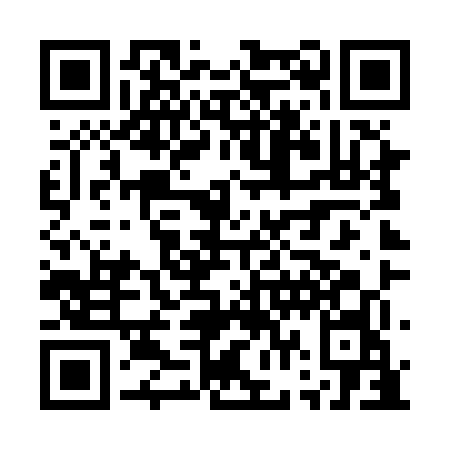 Prayer times for Domaine-Lajeunesse, Quebec, CanadaMon 1 Apr 2024 - Tue 30 Apr 2024High Latitude Method: Angle Based RulePrayer Calculation Method: Islamic Society of North AmericaAsar Calculation Method: HanafiPrayer times provided by https://www.salahtimes.comDateDayFajrSunriseDhuhrAsrMaghribIsha1Mon5:136:381:035:327:288:532Tue5:116:361:025:337:308:553Wed5:096:341:025:347:318:574Thu5:066:321:025:357:328:585Fri5:046:301:025:367:349:006Sat5:026:281:015:377:359:017Sun5:006:271:015:377:369:038Mon4:586:251:015:387:389:059Tue4:566:231:005:397:399:0610Wed4:536:211:005:407:409:0811Thu4:516:191:005:417:429:1012Fri4:496:171:005:427:439:1113Sat4:476:1512:595:437:449:1314Sun4:456:1412:595:447:469:1515Mon4:426:1212:595:457:479:1616Tue4:406:1012:595:457:489:1817Wed4:386:0812:585:467:499:2018Thu4:366:0612:585:477:519:2219Fri4:346:0512:585:487:529:2320Sat4:326:0312:585:497:539:2521Sun4:296:0112:585:507:559:2722Mon4:276:0012:575:507:569:2923Tue4:255:5812:575:517:579:3124Wed4:235:5612:575:527:599:3225Thu4:215:5512:575:538:009:3426Fri4:195:5312:575:548:019:3627Sat4:165:5112:575:548:039:3828Sun4:145:5012:565:558:049:4029Mon4:125:4812:565:568:059:4130Tue4:105:4712:565:578:069:43